Publicado en Madrid el 20/01/2022 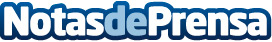 2btube amplía su negocio en Latinoamérica con la compañía de entretenimiento 2bLatam Touché Films, la empresa productora de Enchufe.tv, Dedicada a mi ex, Mortal Glitch y Misfit se convierte en 2bLatam a partir del 2022 junto a la empresa española 2btube. No solamente es un cambio de marca o imagen, sino una ampliación en sus áreas de negocio, producción y servicios para toda la región. Con oficinas en México y Ecuador y gracias a su expertise en contenidos digitales y cinematográficos, 2bLatam es ahora una red de entretenimiento latinoamericana con la influencia de 2btubeDatos de contacto:2btubeNota de prensa publicada en: https://www.notasdeprensa.es/2btube-amplia-su-negocio-en-latinoamerica-con Categorias: Internacional Marketing Entretenimiento Emprendedores E-Commerce Oficinas http://www.notasdeprensa.es